Identity Map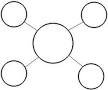 